桃園光影電影舘「青春・電・音・派對」靜態展開展邀您一起聽電影、玩聲音！    桃園光影電影館2月份推出靜態展「青春・電・音・派對」以及「半獸人─青春序曲」主題影展。這次的展出希望讓觀眾了解電影中聲音是如何創造與構成，聲音與影像之間又有怎樣微妙的關係，同時體驗聲音配樂如何為電影注入生命力，讓每個影像重新活了過來！    桃園光影電影館過往的靜態展多以知識性的呈現為主，今年度特別邀請曾獲得2016「Shopping&Design年度創意人」殊榮的年輕藝術策展人黃偉倫一同合作。他領導「空場藝術聚落」的藝術家們，將一樓展場的靜態展示空間打造成電影聲音的遊樂場，希望觀眾能夠透過為展場量身打造的音效製作裝置藝術，幫現場影片搭配出不同的聲音與趣味─讓展覽本身不只具有教育與資訊性，更開創了藝術展示與互動遊玩的可能性。    此外，針對電影與聲音配音的主題，桃園光影電影館將在2/12(日)14:00，邀請以台灣電影音效發展為主題的紀錄片《擬音》，搶先在四月份院線上映前辦理特映會。片中主角國寶級音效師胡定一及導演王婉柔將出席映後座談，一起與大家分享電影音效發展的故事及更多的現場配音神技！    而桃園光影電影舘2月份的主題影展「半獸人─青春序曲」則是聚焦在青少年─兒童以上成人未滿的青春期，猶如掙扎蛻去天真獸性般邁向世故人類的過程，在那段內在澎湃、外在漠然的半獸人時期，初嚐愛情的滋味，建立死黨的情誼，一路上的迷失、徬徨、憤怒都是成長的代價。本次主題影展將於2月19日14:00邀請易智言導演出席《行動代號：孫中山》映後座談，    「青春・電・音・派對」靜態展自2月2日至4月23日展出，2月份也有「半獸人─青春序曲」主題影展，歡迎大家一同前往觀展、看電影！開放時間為下午1時至晚間9時。每月主題影展及更多活動訊息，可上facebook粉絲團搜尋「桃園光影」。聯絡人：桃園市政府文化局 文創影視科 李先生(03)284-1866#623微光影像有限公司 毛先生 0915-607327桃園光影電影舘「青春・電・音・派對」靜態展展場照片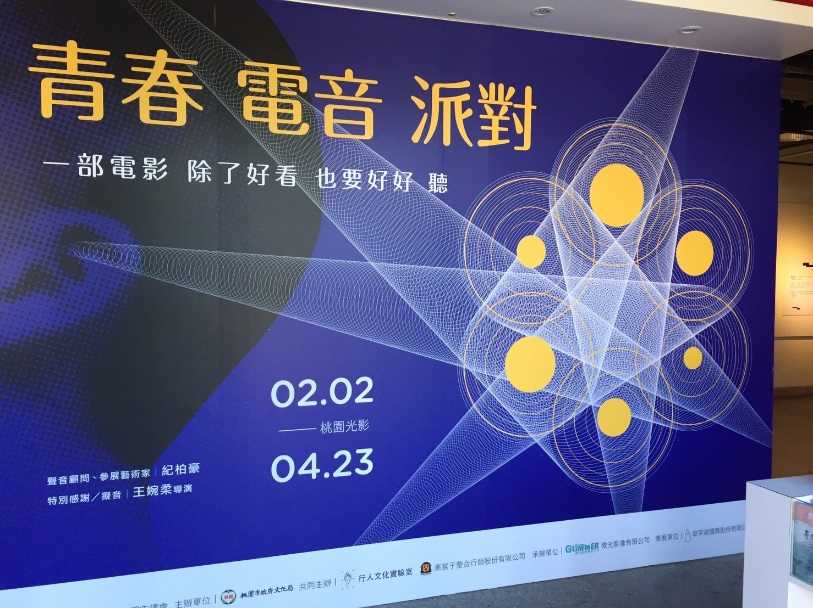 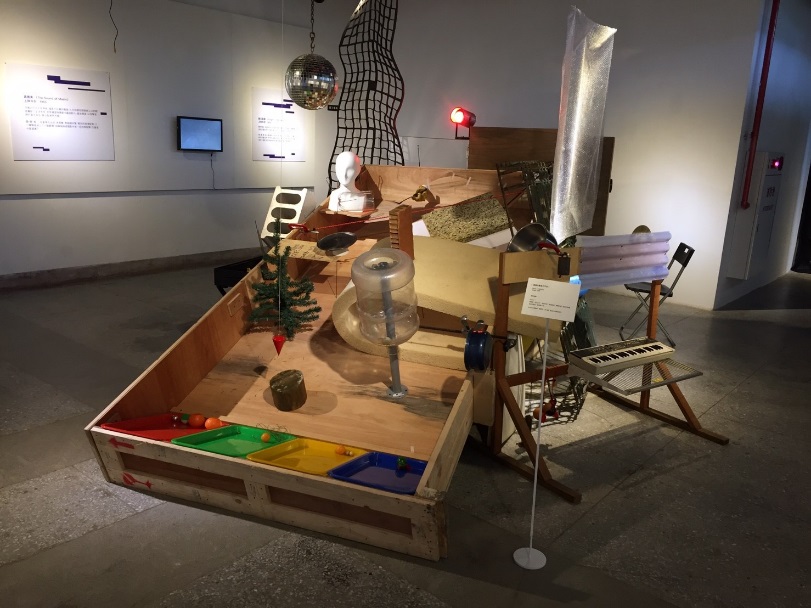 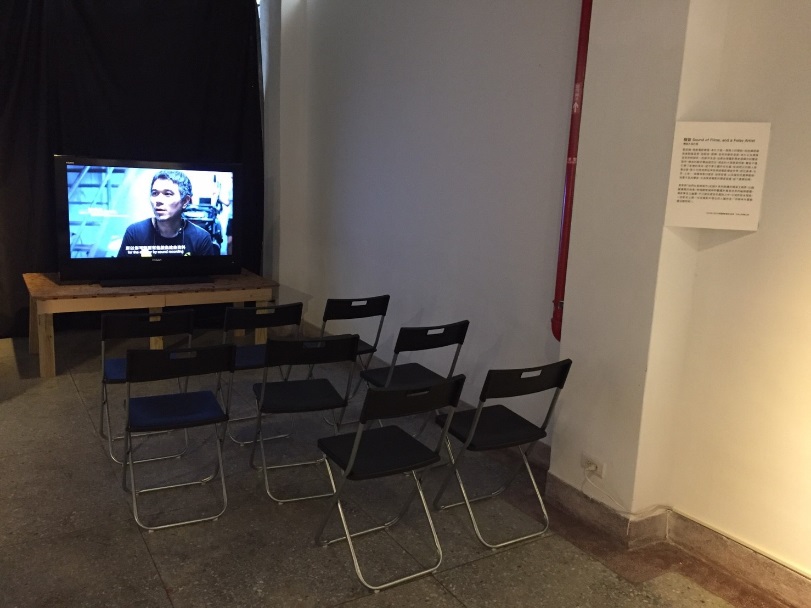 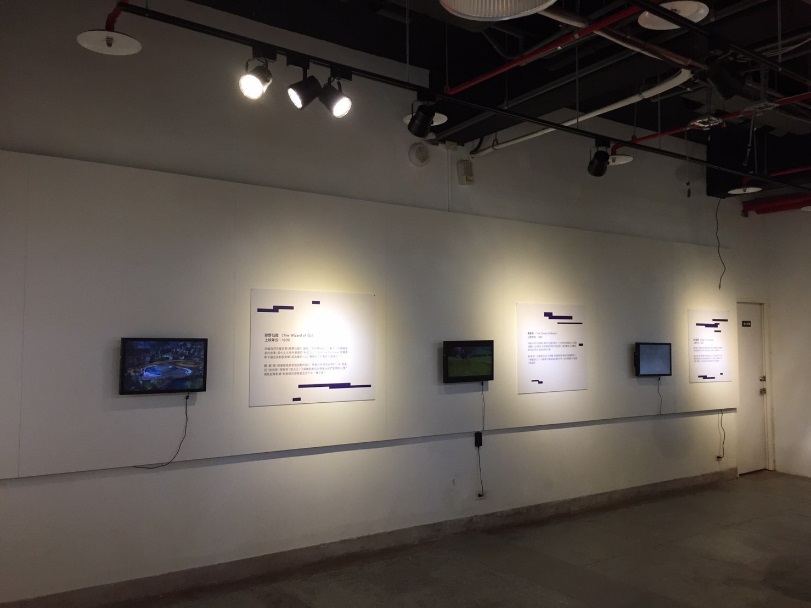 新 聞 稿桃園市政府文化局新 聞 稿桃園市桃園區縣府路二十一號電話：3322592傳真：3333266中華民國106年2月9日發布，並透過網際網路同步發送網址 http：//www.tyccc.gov.tw本稿連絡人：李應宏電話：(03)2841866轉623本稿連絡人：李應宏電話：(03)2841866轉623